Contest Origini: verso un nuovo ecosistemaModulo per la partecipazione al ContestSi evidenziano di seguito gli indicatori per la valutazione del progetto:  Innovazione e creativitàSalvaguardia dell'ambiente e delle risorseLivello di qualità dei prodotti e dei serviziRispetto e valorizzazione della crescita delle persone coinvolte nel progettoContributo al miglioramento della società secondo i valori Origini (descritti sul sito)4.Per la partecipazione al Contest a premi Origini è necessario inviare un’email a info@origini.life allegando:il seguente modulo compilato le regole del Contest firmate (https://www.origini.life/contest-a-premi-origini)2-5 foto in alta risoluzione e possibilmente un video introduttivo del progetto (link)Progetto Origini e il Contest, è un’iniziativa di IppocrateOrg.Inviandoci il modulo compilato, affermate di aver letto, compreso e accettato la nostra informativa sulla privacy:https://ippocrateorg.org/informativa-privacy/.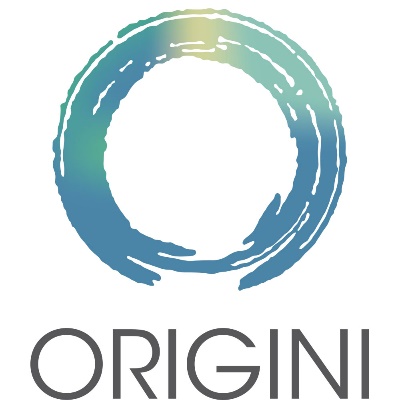  3.  Risorse complessivamente necessarie per la realizzazione del progetto o ampliamento del progettoSoggetto attuatoreAttivitàSpesa prevista5. Contenuto e descrizione del progetto (inviare allegato video descrittivo o documento)5.1 Descrizione degli obiettivi del progetto (massimo una facciata A4).5.2 Descrizione delle attività da svolgere e  suddivisione delle attività tra i diversi soggetti attuatori (si evidenzi la presenza di eventuali  obiettivi intermedi).5.3 Tempistiche di svolgimento delle attività previste dal progetto.6. In che modo la tua iniziativa può cambiare la società? A quale valore Origini il progetto è più vicino e perché?7. Informazioni generali del partecipante di riferimentoNome CognomeNome CognomeTelefonoIndirizzo e-mailAttività principaleOrigini, storia e passioni personali (facoltativo):